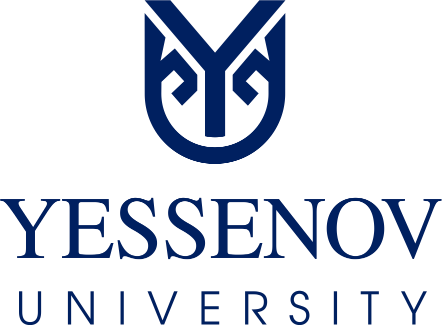 ПОЛОЖЕНИЕ ОБ АНТИКОРРУПЦИОННОЙ КОМПЛАЕНС-СЛУЖБЕНАО «КАСПИЙСКИЙ УНИВЕРСИТЕТ ТЕХНОЛОГИЙ И ИНЖИНИРИНГА ИМЕНИ Ш. ЕСЕНОВА»АКТАУ - 2021Содержание1. ОБЩИЕ ПОЛОЖЕНИЯ1.Положение об антикоррупционной комплаенс службе НАО «Каспийский университет технологий и инжиниринга имени Ш. Есенова» (далее – университет Есенова) разработано в целях контроля за разработкой, внедрением и обеспечения соответствия системы противодействия коррупции в университете Есенова законодательным и нормативным требованиям, в том числе требованиям международного стандарта ISO 37001 «Системы менеджмента противодействия коррупции. Требования и рекомендации для применения». 2. Настоящим Положением определяются функции Антикоррупционной комплаенс-службы университета Есенова. 3. Антикоррупционная комплаенс служба  создается приказом президента университета. 4. В состав Службы входит комплаенс-офицер, представители руководства университета. Руководит Службой комплаенс-офицер. 5. В своей деятельности Служба руководствуется: • Законом Республики Казахстан «О противодействии коррупции»; • Действующими законодательными и нормативно-правовыми актами Республики Казахстан в области противодействия коррупции; • Международным стандартом ISO 37001 «Системы менеджмента противодействия коррупции. Требования и рекомендации для применения»; • Настоящим Положением и другими внутренними нормативными документами университета Есенова. • Комплаенс Политикой университета Есенова; В настоящих положениях  применяются понятия в следующем значении:антикоррупционный комплаенс – функция по обеспечению соблюдения соответствующей организацией и ее работниками законодательства Республики Казахстан в сфере противодействия коррупции возлагаемая на одно из подразделений университета;субъекты университета учредителем, участником которых является государство в соответствии с законодательными актами Республики Казахстан;  конфликт интересов – противоречие между личными интересами лиц, занимающих ответственную государственную должность, лиц, уполномоченных на выполнение государственных функций, лиц, приравненных к ним, должностных лиц и их должностными полномочиями, при котором личные интересы указанных лиц могут привести к неисполнению и (или) ненадлежащему исполнению ими своих должностных обязанностей; коррупционное правонарушение – имеющее признаки коррупции противоправное виновное деяние (действие или бездействие), за которое законом установлена административная или уголовная ответственность;коррупционный риск – возможность возникновения причин и условий, способствующих совершению коррупционных правонарушений;конфликт интересов – противоречие между личными интересами лиц, приравненных к лицам, уполномоченным на выполнение государственных функций, и их должностными полномочиями, при котором личные интересы указанных лиц могут привести к неисполнению и (или) ненадлежащему исполнению ими своих должностных обязанностей; предупреждение коррупции – деятельность субъектов противодействия коррупции по изучению, выявлению, ограничению и устранению причин и условий, способствующих совершению коррупционных правонарушений, путем разработки и внедрения системы, превентивных мер.7. В университете Есенова  определяются структурные подразделения, осуществляющие антикоррупционный комплаенс в соответствии с Законом Республики Казахстан «О противодействии коррупции» (далее – Закон). 8.  Структура и штатная численность (количественный состав) антикоррупционных комплаенс-служб утверждаются первым руководителем университета по согласованию  советом директоров университета.9. Функциональные обязанности, права и ответственность работников антикоррупционной комплаенс-службы определяются соответствующими должностными инструкциями, которые разрабатываются на основании Положения об антикоррупционной комплаенс-службе и утверждаются решением совета директоров университета Есенова. Соответствующее положение об антикоррупционной комплаенс-службе размещается на официальном интернет-ресурсе университета Есенова и доводится до сведения всех работников организации.2. Статус антикоррупционных комплаенс-служб10. Антикоррупционная комплаенс-служба является подразделением университета, независима от других структурных подразделений, подчинена и подотчетна совету директоров университета Есенова. 11. Антикоррупционная комплаенс-служба независима в принятии и реализации мер по противодействию коррупции в университете.12. Антикоррупционная комплаенс-служба не может быть привлечена к работам, относящимся к компетенции других структурных подразделений университета, а также к подготовке или исполнению программ и проектов, не относящихся к ее полномочиям.13.На работников антикоррупционной комплаенс-службы распространяются положения внутренней нормативной документации университета Есенова.14. Назначение и освобождение руководителя антикоррупционной комплаенс-службы осуществляется с соответствующим уведомлением уполномоченного органа по противодействию коррупции.15. Оценка деятельности антикоррупционной комплаенс-службы проводится уполномоченным органом по противодействию коррупции.3. Цели, задачи, принципы, функции, права и обязанности антикоррупционных комплаенс-служб16. Основной целью деятельности антикоррупционной комплаенс-службы является обеспечение соблюдения работниками  университета Есенова законодательства Республики Казахстан о противодействии коррупции, а также мониторинг за реализацией мероприятий по противодействию коррупции.17. Задачи антикоррупционной комплаенс-службы:обеспечение соблюдения внешних регуляторных требований и наилучшей международной практики по вопросам противодействия коррупции;обеспечение соблюдения основных принципов противодействия коррупции в соответствии с Законом;выявление, оценка и переоценка коррупционных рисков;эффективная реализация системы мер по противодействию коррупции в соответствии с Законом.Антикоррупционные комплаенс-службы руководствуются следующими принципами:заинтересованность руководства в эффективности антикоррупционного комплаенса;достаточность полномочий и ресурсов, необходимых для выполнения задач антикоррупционной комплаенс-службы;независимость антикоррупционной комплаенс-службы;информационная открытость деятельности антикоррупционной комплаенс-службы;непрерывность осуществления антикоррупционного комплаенса;совершенствование антикоррупционного комплаенса.19. Функции антикоррупционных комплаенс-служб:разрабатывает внутреннюю политику противодействия коррупции университета Есенова;разрабатывает инструкцию по противодействию коррупции для работников университета Есенова;проводит разъяснительные мероприятия по вопросам противодействия коррупции и формированию антикоррупционной культуры в университета Есенова;продвигает корпоративные этические ценности;обеспечивает контроль за соблюдением работниками университета Есенова антикоррупционного законодательства, а также корпоративного кодекса этики (при наличии);организует обучение работников университета Есенова  по вопросам противодействия коррупции;разрабатывает и проводит мониторинг исполнения структурными подразделениями внутренней программы противодействия коррупции в деятельности организации и работников;координирует работу по внутреннему анализу коррупционных рисков в деятельности университета в соответствии с приказом Председателя Агентства Республики Казахстан по делам государственной службы и противодействию коррупции от 19 октября 2016 года № 12 «Об утверждении Типовых правил проведения внутреннего анализа коррупционных рисков» с привлечением представителей институтов гражданского и бизнес-сообщества;участвует во внешнем анализе коррупционных рисков в деятельности университета Есенова, проводимым по совместному решению первых руководителей уполномоченного органа по противодействию коррупции;осуществляет управление коррупционными рисками в университете Есенова;принимает меры по выявлению, мониторингу и урегулированию конфликта интересов, в том числе в вопросах трудоустройства;принимает меры по урегулированию вопросов подарков и представительских расходов в университете Есенова;осуществляет проверку контрагентов при финансовых сделках;проводит служебные проверки на основе обращений (жалоб) о фактах коррупции в университете Есенова;проводит мониторинг на предмет соблюдения работниками университета, относящимися к категории лиц, приравненных к лицам, уполномоченных на выполнение государственных функций, антикоррупционных ограничений в соответствии с Законом;проводит мониторинг и анализ изменений в антикоррупционном законодательстве, судебной практики по делам, связанным с коррупцией в университете Есенова;проводит оценку эффективности реализации антикоррупционных мер структурными подразделениями и работниками университета Есенова;заслушивает соответствующую информацию структурных подразделений и работников университета Есенова по вопросам противодействия коррупции;вносит рекомендации по устранению выявленных коррупционных рисков, повышению эффективности внутренних процессов организации деятельности  президенту университета Есенова;направляет отчеты и информацию по принятым антикоррупционным мерам в уполномоченный орган по противодействию коррупции;ежегодно отчитывается перед советом директоров университета Есенова,  и руководителем  уполномоченного органа по противодействию коррупции о проделанной работе.20. Права антикоррупционной комплаенс-службы: запрашивать и получать от структурных подразделений университета Есенова информацию и материалы, в том числе составляющие коммерческую и служебную тайну, в рамках утвержденных процедур, регламентированных внутренними документами организации;инициировать вынесение вопросов, относящихся к их компетенции, на рассмотрение совета директоров университета Есенова;инициировать проведение служебных проверок по поступающим сообщениям о возможных коррупционных правонарушениях или нарушениях законодательства Республики Казахстан о противодействии коррупции;требовать от руководителей и других работников университета Есенова представление письменных объяснений в рамках служебных расследований;разрабатывать предложения по совершенствованию антикоррупционного законодательства Республики Казахстан и представлять их на рассмотрение уполномоченного органа по противодействию коррупции; участвовать в разработке проектов внутренних нормативных документов в пределах своей компетенции;оказывать консультационную помощь в работе по противодействию коррупции в университете Есенова;создать каналы информирования, по которым могут поступать сообщения о наличии или потенциальной возможности нарушения антикоррупционного законодательства в университете Есенова, либо вносить предложения по повышению эффективности мероприятий по противодействию коррупции.21. Обязанности антикоррупционных комплаенс-служб: соблюдает конфиденциальность информации об университете Есенова  и его аффилированных лицах, инсайдерской информации, ставшей известной в период осуществления функций антикоррупционной комплаенс-службы, если в ней не содержатся данные о готовящемся коррупционном правонарушении; обеспечивает конфиденциальность лиц, обратившихся по предполагаемым или фактическим фактам коррупции, нарушений корпоративного кодекса этики и иных внутренних политик и процедур по вопросам антикоррупционного комплаенса;своевременно информирует совет директоров университета Есенова о любых ситуациях, связанных с наличием или потенциальной возможностью нарушения антикоррупционного законодательства; в случаях выявления признаков уголовных или административных коррупционных правонарушений в действиях работников университета Есенова передает материалы с соответствующими доказательствами в уполномоченный орган по противодействию коррупции;5) не препятствует установленному режиму работы университета Есенова;6) соблюдает требования служебной и профессиональной этики.22. Антикоррупционная комплаенс-служба обеспечивает своевременное и качественное выполнение возложенных на нее функций и задач.4.Требования к квалификации комлаенс-офицера К кандидатам на должность Комплаенс - офицер предъявляются следующие требования:1) высшее образование по специализированным направлениям: юриспруденция и/или экономика;2)  опыт работы по вышеуказанным направлениям не менее 3 лет;3) желательно наличие сертификата International Compliance Association или аналогичная сертификация;5. Отчетность антикоррупционных комплаенс-служб23. Методическую и информационную поддержку антикоррупционной комплаенс-службе оказывает уполномоченный орган по противодействию коррупции и его территориальные подразделения. 22. Антикоррупционная комплаенс-служба ежеквартально направляет отчеты и информацию по принятым антикоррупционным мерам в уполномоченный орган по противодействию коррупции.23. Антикоррупционная комплаенс-служба ежегодно представляет годовой отчет по противодействию коррупции совету директоров  университета Есенова.24. Антикоррупционная комплаенс-служба университета Есенова на постоянной основе должна информировать институты гражданского общества о проводимых мероприятиях по предупреждению коррупции.6. Заключительные положения25. Настоящее Положение, а также вносимые в него изменения и дополнения утверждаются решением совета директоров университета Есенова и вступают в силу со дня его утверждения. УТВЕРЖДЕНОРешением совета директоровНАО «Каспийский университет технологий и инжиниринга имени Ш. Есенова»(24.12.2021 Протокол №10)1.Общие положения32.Статус антикоррупционных комплаенс-служб43.Цели, задачи, принципы, функции, права и обязанности антикоррупционных комплаенс-служб54.Отчетность антикоррупционных комплаенс-служб85.Заключительные положения8